Summer Piano ChallengeEvery 50 points you earn gives you one guess for the number of candies in the giant candy jar. The closest guess wins the entire jar of candy!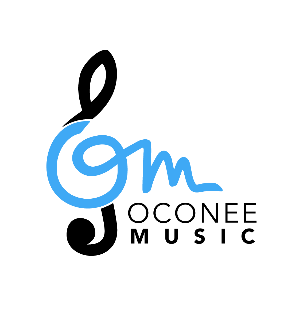 Memorize a Piece from the school year ___________________________Practice 30 minutes for 3 days in a row ___________________________Get 3 stars on a level of Note Rush _______________________________Listen to 2 pieces from the Summer Piano Playlist on Youtube__________Play a patriotic tune by ear (yankee doodle, star spangled banner, etc.) __Learn a new scale/5 finger pattern or review two old ones ____________Write down 3 songs you would love to learn on piano ________________Learn and polish a new piece ____________________________________Compose a melody and/or chord accompaniment ___________________Write down the melody and/or chords you composed _______________Review 3 old pieces today ______________________________________Beat the teacher at a game in your lesson _________________________20 points15 points15 points10 points20 points20 points30 points 20 points30 points50 points20 points10 points